Publicado en Madrid el 22/06/2016 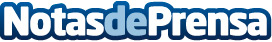 Cremas balsámicas de vinagre originales y exclusivasLa Vega Mediterránea reinventa la cocina con nuevos sabores para realzar cualquier platoDatos de contacto:Leticia GalendeAgencia Digital Yabadabadu911 310 633Nota de prensa publicada en: https://www.notasdeprensa.es/cremas-balsamicas-de-vinagre-originales-y Categorias: Nacional Nutrición Gastronomía Madrid Restauración Consumo http://www.notasdeprensa.es